Sehtest mit
Calliope miniAbbildung 1: Schatzsuche mit Calliope mini, P. Rogoll, Lizenz CC-BY-SA 4.0, Lernaufgabe „Schatzsuche mit Calliope mini“
InhaltsverzeichnisA Überblick	3B LernAufgabe	4C Bezug zum Rahmenlehrplan	9D Anhang	11A ÜberblickB LernaufgabeEinführungDer Sehsinn ist für uns sehr wichtig. Mit ihm können wir uns sicher in unserer Umwelt orientieren.Nur, wenn wir scharf sehen können, ... macht das Lesen und Fernsehen Spaß.... erkennen wir Menschen schon von weitem. ... erkennen wir Fahrzeuge rechtzeitig. ... können wir mit einem Fahrrad am Verkehr teilnehmen. 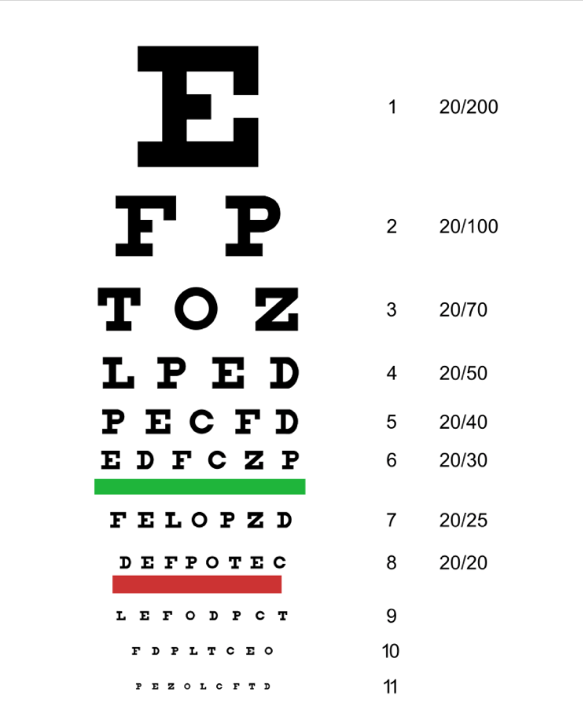 Wenn Menschen herausfinden wollen, ob sie scharf sehen, können sie einen Sehtest durchführen. Dazu benötigt man eine spezielle Tafel, auf der Buchstaben oder Zahlen in unterschiedlicher Größe abgebildet sind. Eine Person steht oder sitzt in einer bestimmen Entfernung von der Tafel entfernt. Sie soll einer anderen Person die Zeilen von oben nach unten vorlesen. Dabei ist wichtig, welche Zeilen vorgelesen werden können und wie viele Buchstaben richtig sind. Es werden also zwei Personen benötigt.Mit dem Calliope mini-Sehtest kannst du die Sehschärfe nicht so genau messen. Aber immerhin kannst du ihn alleine durchführen.Dann könnt ihr untereinander vergleichen, aus welcher Entfernung ihr die Zahlen noch richtig erkannt habt. Testet dafür beide Augen. Oder vergleicht z.B. das Ergebnis für eure linken Augen miteinander.Programmiere die beiden Programme im NEPO-Editor und teste sie!Tipp-Karte 1So könnten die beiden Programme aussehen:Calliope mini 1 (zeigt die Zahlen)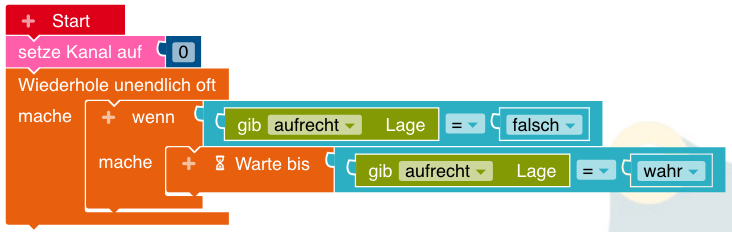 Calliope mini 2 (in der Hand)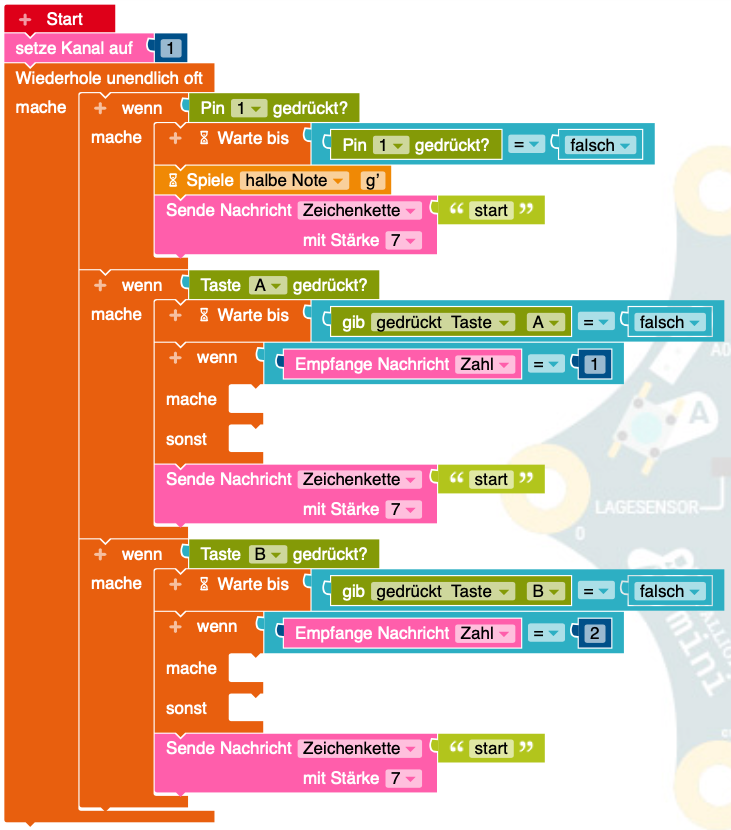 Tipp-Karte 2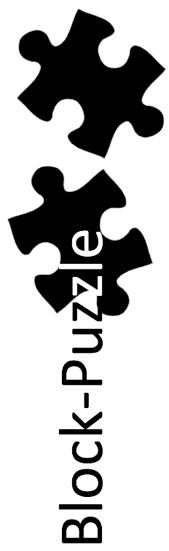 Diese Blöcke fehlen noch im Programm für Calliope mini 2Calliope mini 2 (in der Hand)Tipp-Karte 3So könnten die fertigen Programme aussehen:Calliope mini 1 (zeigt die Zahlen) 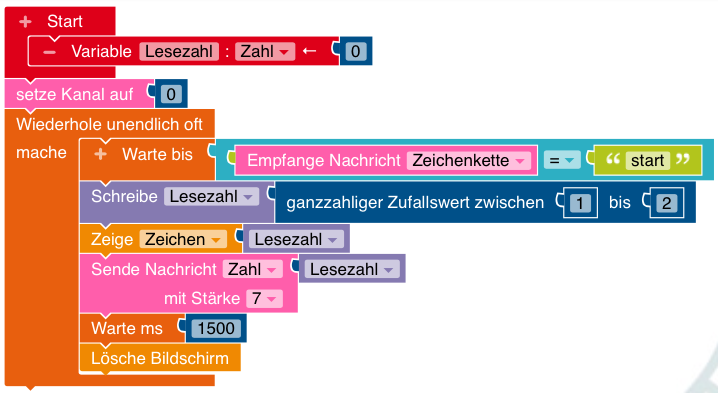 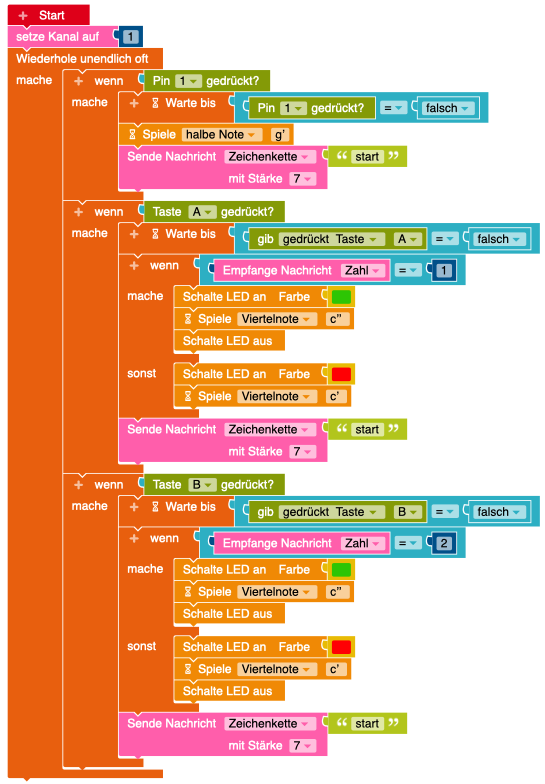 C Bezug zum RahmenlehrplanDiese Lernaufgabe ist folgenden sachunterrichtlichen Perspektiven zuzuordnen:Naturwisstechnische und technischen PerspektiveDer Rahmenlehrplan weist darauf hin, dass Kinder technische Geräte oft nur als „Blackboxes“ nutzen und fordert, dass sie Technik nicht nur nutzen, sondern auch mit ihr experimentieren sollen. Daneben sollen technische Gegenstände nacherfunden und konstruiert werden. Bei der Mediennutzung soll auch das Programmieren berücksichtigt werden (Teil C, Sachunterricht, S. 25-26).Sozialwissenschaftlichen Perspektive Diese beiden Zitate betreffen die Auseinandersetzung mit gesundheitlichen Einschränkungen und Behinderungen:„Zu Zielen des Lernens gehört es, ... Toleranz, gegenseitigen Respekt, Perspektivenwechsel und Solidarität ... einzuüben.“„Schülerinnen und Schüler sammeln eigene Erfahrungen ... auch bezogen auf Differenzkategorien wie ... Behinderung, ...“ (Teil C, Sachunterricht, S. 23)Die Schülerinnen und Schüler könnenBezüge zum Basiscurriculum SprachbildungBezüge zum Basiscurriculum MedienbildungBezüge zu übergreifenden ThemenSchule soll sich durch die „Wertschätzung ... körperlicher... Vielfalt“ auszeichnen.„Eine Reflexion der eigenen Haltung und das Wahrnehmen von Vielfalt sind hierbei von Bedeutung.“ Lernende „lernen, anderen Menschen Empathie, Achtung und Wertschätzung ... entgegenzubringen.“Gleichstellung und Gleichberechtigung der GeschlechterInklusive Aspekte der LernaufgabeD AnhangDidaktische HinweiseDas Erproben und Testen der eigenen Sinne ist für Kinder motivierend. Manchen Kindern sind Sehtests mit Hilfe einer Sehproben-Tafel bereits aus ärztlichen Untersuchungen bekannt. Insofern kann es motivierend sein, wenn sie einen elektronischen Test mit automatisierter Selbstkontrolle programmieren und durchführen können.Die Voraussetzungen für die Programmierung sind bei dieser Aufgabe auf ein geringes Maß reduziert. Das selbstständige/angeleitete Programmieren von Calliope mini 2 wäre nur für sehr fortgeschrittene Schülerinnen und Schüler möglich.Daher findet bei dieser Aufgabe vor allem nachvollziehendes Arbeiten mit dem NEPO-Editor statt. Selbstständig programmieren können die Kinder aber die Art der Rückmeldung für richtig oder falsche Entscheidungen.Zu den TIPP-KARTEN:Tipp-Karte 1 gibt die Struktur der beiden Programme im Wesentlichen vor. Zudem gibt es weitere Hinweise zu fehlenden Programmierblöcken. Kinder mit wenig Programmiererfahrungen können auf unterschiedliche Weise zu funktionsfähigen Ergebnissen gelangen.Die Tipp-Karte 2 (Block-Puzzle) unterstützt die Kinder dabei, die Lücken im Programm für Calliope mini 2 zu programmieren. Mit Hilfe der Beispiellösung (Tipp-Karte 3) können auch ungeübte Kinder die Programmierung bewältigen. Dabei können Kinder ermutigt werden, nach und nach von der Vorgabe abzuweichen, z.B. bei der LED-Anzeige des empfangenen Signals.Material für den Einsatz dieser Lernaufgabe Bildnachweis5 Meter10 Meter15 Meter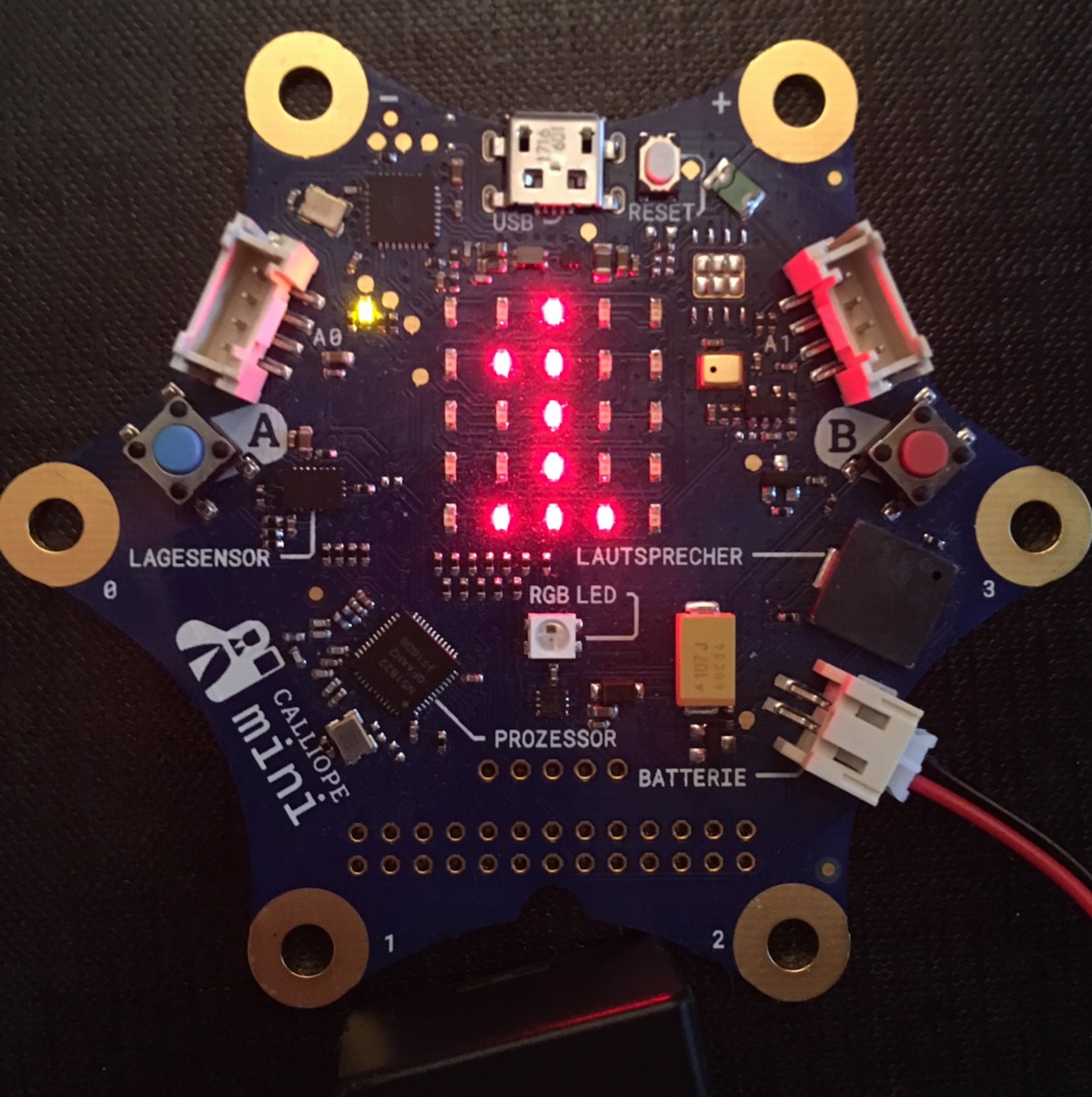 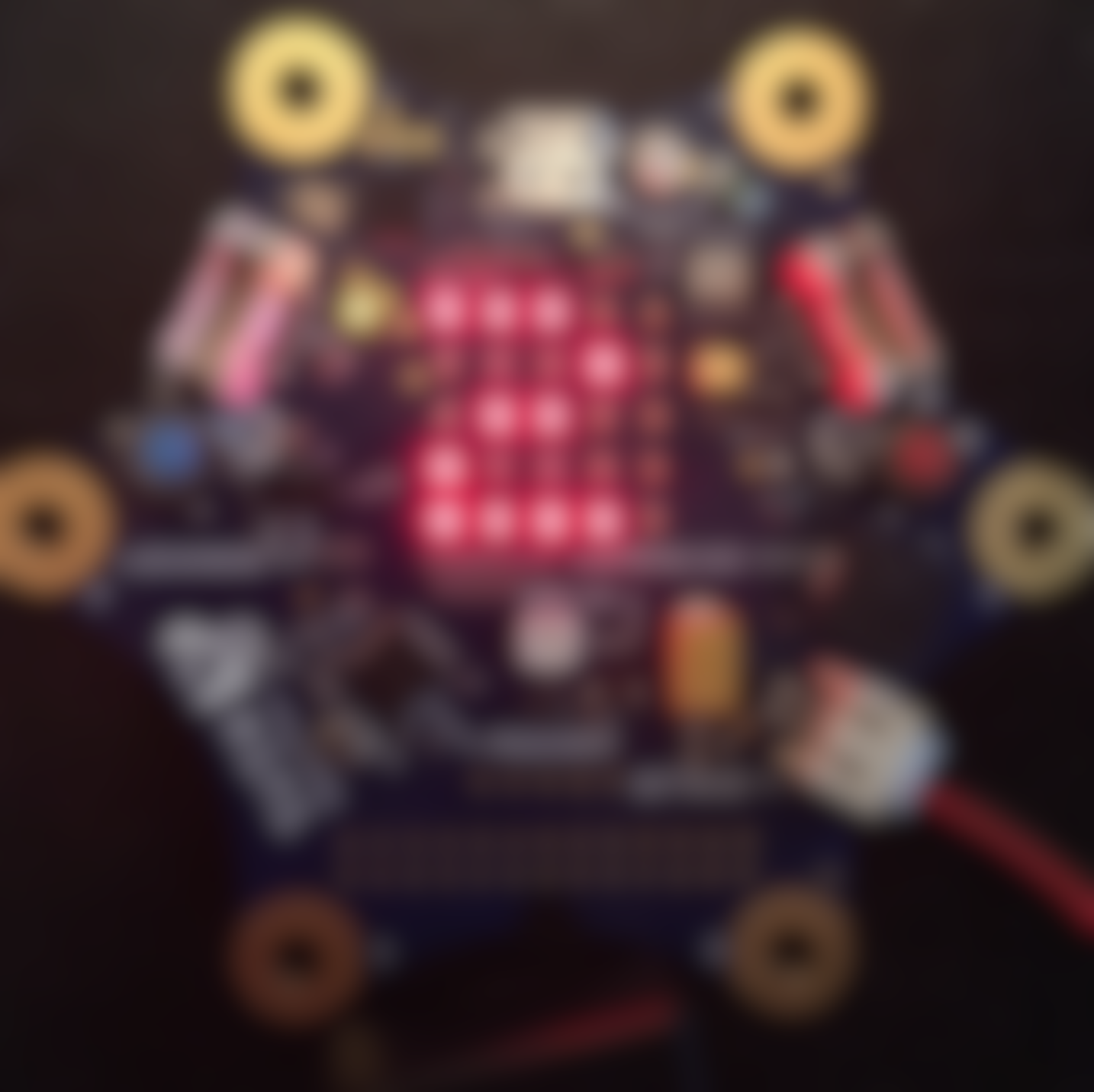 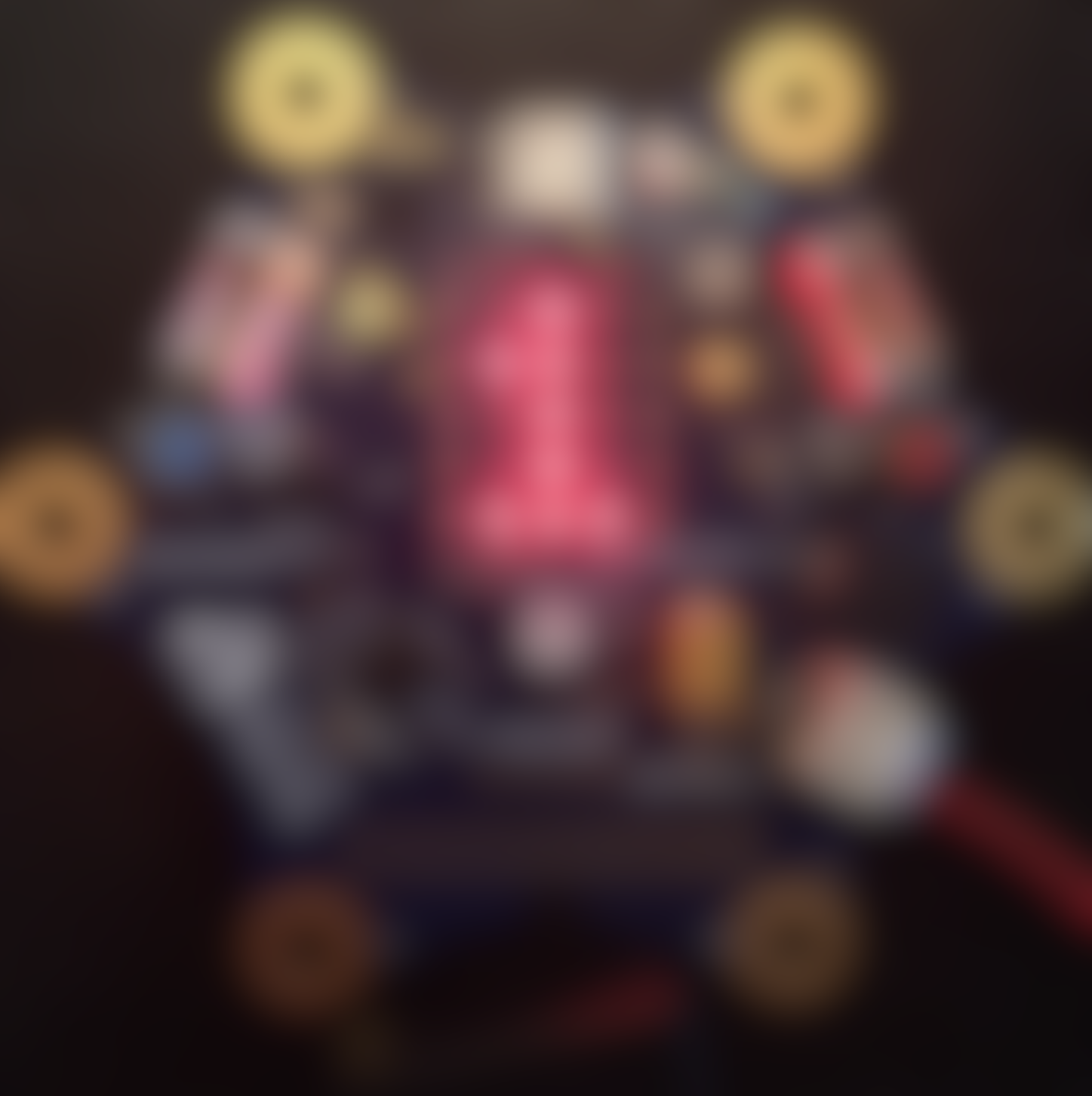 1 oder 2?1 oder 2?1 oder 2?UnterrichtsfachSachunterrichtJahrgangsstufe/n3,4Niveaustufe/nA, B, CZeitrahmen3 UnterrichtsstundenThemaEinen Sehtest programmierenThemenfeld(er) Kind  SinneKontextSehtestSchlagwörter Calliope mini, Programmierung, Sachunterricht, Sinne, Sehsinn, Sehtest, Zufallsgenerator, Datenübertragung, digital, Programm, MikrocontrollerZusammenfassungDie Schülerinnen und Schüler programmieren einen intelligeneten Sehtest mit Zufallsgenerator und integriertem Funkmodul: Mit einer Fernsteuerung (Calliope mini 1) in der wird eine die Anzeige einer Zufallszahl auf einem entfernt aufgehängten Calliope mini 2 ausgelöst. Gleichzeitig meldet die Fernsteuerung zurück, ob die Zufallszahl richtig erkannt worden ist.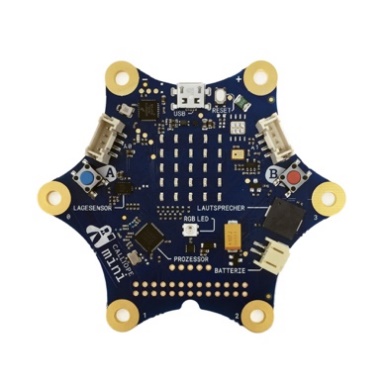 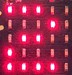 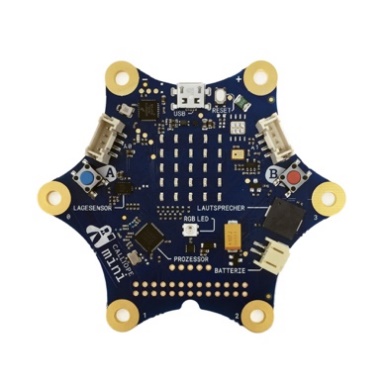 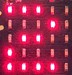 Calliope mini 1 
als Anzeige-Tafel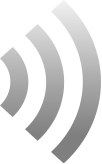 Calliope mini 2
in der HandDarum geht es:Calliope mini 1 (Anzeige-Tafel)Er zeigt zufällig die Ziffer 1 oder die Ziffer 2 an.  Er sendet dabei ein Signal an Calliope mini 2 - entweder eine 1 oder eine 2.Calliope mini 2 (in der Hand)Drücke die Taste A, wenn du eine 1 erkannt hast und die Taste B, wenn du eine 2 erkannt hat. Wenn das richtig war, zeigt es der Calliope mini an (mit einer grünen LED und einem hohen Piepton).Wenn es falsch war, wird die LED rot und es hört einen tiefen Piepton.Einschalten der LED 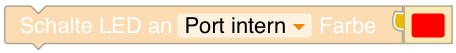 Wenn du in die rote Fläche klickst, kannst du verschiedene Farben ausmalen.Ton spielen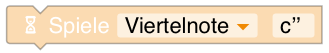 Wenn du auf das „c“ klickst, kannst du auf einer Tastatur einen anderen Ton auswählen.Ausschalten der LED.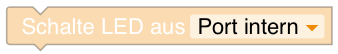 ThemenfeldThemenInhalteUnterrichtsanregungen des RLPs3.2 KindWie funktioniert unser Körper? Sinne (Hören, Sehen, Riechen, Schmecken, Fühlen; wenn ein Sinn fehlt) Versuche zu den Sinnen durchführen 2.1 Erkennen Fragen zu einem Phänomen/Thema stellen sich an der Planung und Ausführung von Arbeits- und Lernschritten beteiligen einen Sachverhalt auf Grundlage einer Fragestellung untersuchen ... Beobachtungen durchführen ...ein Vorhaben ... nach Vorgaben planen und ... durchführenein Phänomen ... im Hinblick auf eine Fragestellung untersuchenDinge oder Informationen nach Kriterien vergleichen.AABCCB/C2.4 Handeln Eine Aufgabe auswählen und ausführenLern- und Arbeitsergebnisse selbst kontrollierenMaterialien, Instrumente, Geräte, Apparate und Medien aufgabenbezogen nutzen ...ABBStandards des  BC SprachbildungDie Schülerinnen und Schüler können…1.3.2Rezeption/ LeseverstehenTexte verstehen und nutzen Aus Texten gezielt Informationen ermittelnInformationen aus Texten zweckgerichtet nutzenLesetechniken und Lesestrategien anwendenLesetechniken ... entsprechend der Leseabsicht anwendenStandards des  BC MedienbildungDie Schülerinnen und Schüler können …ProduzierenMedientechnik einschließlich Hard- und Software nach Vorgaben einsetzen.Medientechnik einschließlich Hard- und Software unter Verwendung von Anleitungstexten oder Tutorials handhaben.Standards der iMINT-AkademieZugängeComputergestütztes ArbeitenSpracheMöglichst einfache SatzstrukturenAufgabenstellungenVerschiedene DifferenzierungsansätzeMethodenMit integrierter Rückmeldung durch ComputereinsatzExperimentePartnerarbeitITOnline-Programmierplattform für KinderAnzahlName des Materials2Calliope mini Einplatinencomputer1PC1Klebeband (Kreppband), und Calliope mini 1 an einer Wand/Tür zu befestigenBildtitelSeiteBildquelleSchatzsuche mit Calliope mini1Schatzsuche mit Calliope mini, P. Rogoll, Lizenz 
CC BY-SA 4.0, Lernaufgabe „Schatzsuche mit Calliope mini“Sehtest mit Buchstaben4A typical Snellen chart, Jeff Dahl, Lizenz CC-BY-SA-3.0, Jeff Dahl, Wikimedia Schatzsuche mit Calliope mini (Aufbau)5Schatzsuche mit Calliope mini (Aufbau), P. Rogoll, Lizenz CC BY-SA 4.0, Lernaufgabe „Schatzsuche mit CalliopeProgrammstrukturen6Programmstrukturen, P. Rogoll, Lizenz 
CC BY-SA 4.0, Lernaufgabe „Sehtest mit Calliope mini“, Screenshot aus lab.open-roberta.orgBenötigte Programm-Blöcke7Benötigte Programm-Blöcke, P. Rogoll, Lizenz 
CC BY-SA 4.0, Lernaufgabe „Sehtest mit Calliope mini“, Screenshot aus lab.open-roberta.orgMusterlösungen8Musterlösungen, P. Rogoll, Lizenz CC BY-SA 4.0, Lernaufgabe „Sehtest mit Calliope mini“, Screenshot aus lab.open-roberta.org